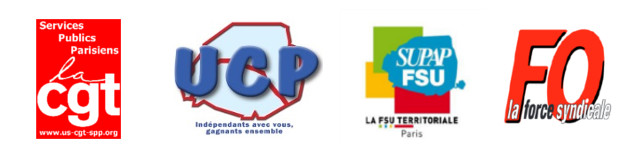 Agent.e.s de la Ville de Paris mobilisées pour les RETRAITESRassemblement Hôtel de Ville mardi 10 décembre 11HLes personnels de la Ville de Paris et de ses administrations annexes sont largement mobilisés depuis le 5 décembre contre la réforme des retraites et la loi de transformation de la fonction publique.C’est pour cela que de nombreuses crèches, écoles, bibliothèques sont partiellement ou totalement  fermés depuis jeudi et pas seulement à cause des difficultés de transport comme le fait croire la ville de Paris dans sa communication. C’est pour cette raison aussi que le ramassage des ordures ménagères n’est pas assuré comme à l’ordinaire.Les personnels de la Ville de Paris avec l’intersyndicale CGT, UCP, SUPAP-FSU, FO se rassembleront mardi à 11h devant le conseil de Paris, place de l’Hôtel de Ville pour se rendre ensuite ensemble à la manifestation à 13 h30 à Invalides. Ils continueront à se rassembler dans l’action et dans l’unité jusqu’au retrait du projet de réforme.Retrouvez-nous sur : http://bit.ly/3538nBa